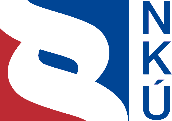 Kontrolní závěr z kontrolní akce19/04Podpora protipovodňových opatřeníKontrolní akce byla zařazena do plánu kontrolní činnosti Nejvyššího kontrolního úřadu (dále také „NKÚ“) na rok 2019 pod číslem 19/04. Kontrolní akci řídil a kontrolní závěr vypracoval člen NKÚ RNDr. Petr Neuvirt.Cílem kontroly bylo prověřit, zda jsou peněžní prostředky na protipovodňová opatření vynakládány účelně, hospodárně a v souladu s právními předpisy.Kontrola byla prováděna u kontrolovaných osob v období od března 2019 do září 2019.Kontrolovaným obdobím byly roky 2016 až 2018, v případě věcných souvislostí i období předcházející a následující.Kontrolované osoby:
Ministerstvo zemědělství (dále také „MZe“); Ministerstvo životního prostředí (dále také „MŽP“); Státní fond životního prostředí České republiky, Praha (dále také „SFŽP“); Povodí Labe, státní podnik, Hradec Králové (dále také „Povodí Labe“); Povodí Moravy, s.p., Brno (dále také „Povodí Moravy“); Povodí Odry, státní podnik, Ostrava (dále také „Povodí Odry“); Povodí Vltavy, státní podnik, Praha (dále také „Povodí Vltavy“).Kolegium   NKÚ   na svém II. jednání, které se konalo dne 10. února 2020,schválilo   usnesením č. 6/II/2020kontrolní   závěr   v tomto znění:Povodněpro ČR největší přímé nebezpečí v oblasti přírodních katastrofRozsah oblastí s významným povodňovým rizikem dle aktuálně platných plánů pro zvládání povodňových rizik zveřejněných v roce 2015Zdroj: 	Plán pro zvládání povodňových rizik v povodí Dunaje pro období 2015–2021, Plán pro zvládání povodňových rizik v povodí Labe pro období 2015–2021, Plán pro zvládání povodňových rizik v povodí Odry pro období 2015–2021 (dále také „plány pro zvládání povodňových rizik“ nebo „PpZPR“).I. Shrnutí a vyhodnoceníNKÚ provedl kontrolu nastavení systému podpory protipovodňových opatření (dále také „PPO“). Kontrole bylo podrobeno poskytování peněžních prostředků ze státního rozpočtu a ze zdrojů Evropské unie, konkrétně z operačního programu Životní prostředí 2014–2020, vydávaných Ministerstvem životního prostředí a Ministerstvem zemědělství na podporu protipovodňových opatření. Kontrolní akce byla zaměřena na posouzení, zda peněžní prostředky poskytované na protipovodňová opatření byly vynakládány účelně, hospodárně 
a v souladu s právními předpisy a zda realizovaná protipovodňová opatření vytvářejí předpoklady pro předcházení vzniku povodní a minimalizaci škod způsobených povodněmi.Kontrolou u MŽP, MZe a čtyř státních podniků povodí zjistil NKÚ systémové nedostatky v podpoře protipovodňových opatření. V České republice nejsou vytvářeny předpoklady pro předcházení vzniku povodní a minimalizaci jejich škod dle požadavků koncepčních a strategických dokumentů. Hlavní příčiny shledává NKÚ ve zpoždění realizace protipovodňových opatření, v malém rozsahu prosazování přírodě blízkých opatření a v realizaci výstavby v aktivních zónách záplavového území.Více než 50 % konkrétních opatření navržených MŽP a MZe v plánech pro zvládání povodňových rizik pro období let 2015 až 2021 nebude do konce tohoto období ani zahájeno.V případě stavebních projektů byla provedena zejména technická opatření podpořená z kapitoly státního rozpočtu 329 – Ministerstvo zemědělství, naproti tomu přírodě 
blízká protipovodňová opatření (dále také „PBPO“) podporovaná z evropských fondů prostřednictvím MŽP byla realizována minimálně.MŽP a MZe vynaložily v letech 2016 až 2018 na protipovodňová opatření ročně v průměru 1,4 mld. Kč, což však představuje jen jednu třetinu předpokládaných potřeb finančních zdrojů.Vodním zákonem je zakázáno umísťovat, povolovat a provádět stavby ve vymezených aktivních zónách záplavových území, přesto stále dochází k realizaci výstavby v těchto oblastech.V případě kontrolou prověřených projektů zaměřených na ochranu před povodněmi nebylo zjištěno porušení právních předpisů ani neúčelné a nehospodárné použití peněžních prostředků. Kontrolováno bylo celkem 11 projektů, z toho 8 projektů financovaných z kapitoly státního rozpočtu 329 – Ministerstvo zemědělství a 3 projekty financované z OPŽP 2014–2020. Kontrolovaný objem finančních prostředků činil 245 mil. Kč.Vyhodnocení vyplývá z těchto zjištěných nedostatků:Realizace konkrétních PPO neprobíhá v souladu se schválenými PpZPRPro oblasti s významným povodňovým rizikem je v PpZPR schválených vládou ČR pro období let 2015 až 2021 navrženo k realizaci 135 konkrétních opatření. Kontrolou bylo zjištěno, že minimálně 68 navržených opatření nebude do konce tohoto období ani zahájeno, což je více než 50 % z celkového počtu navržených opatření.Přírodě blízká protipovodňová opatření jsou realizována v malém rozsahuV letech 2010 až 2018 realizovaly kontrolované státní podniky 166 PPO, z toho 145 PPO (87 %) bylo technického charakteru a pouze 6 PPO (4 %) mělo povahu PBPO. Zbývajících 15 PPO (9 %) mělo kombinovaný charakter (kombinace technických opatření a PBPO).Povodí Labe, Povodí Moravy, Povodí Odry a Povodí Vltavy (dále také „kontrolované státní podniky povodí“) v kontrolovaném období nerealizovaly PBPO a nevyužily spolufinancování z prostředků OPŽP 2014–2020 na realizaci PPO stavebního charakteru. V letech 2016 až 2018 vynaložily kontrolované státní podniky povodí na realizaci PPO stavebního charakteru peněžní prostředky ve výši 2,1 mld. Kč, přičemž z 83 % se jednalo o prostředky poskytnuté z rozpočtu kapitoly MZe, ze 14 % o vlastní prostředky státních podniků a 3 % tvořila spoluúčast třetích osob, především územních samosprávných celků. Z údajů o čerpání peněžních prostředků na ochranu před povodněmi a z podkladů o realizaci PPO v letech 2010 až 2018 vyplývá, že v ČR převládá realizace technických PPO. MŽP se dlouhodobě nedaří prosazovat vyšší míru realizace PBPO. Z pohledu Evropské agentury pro životní prostředí (dále také „EEA“) představují PBPO nákladově efektivní snižování rizika povodní.Objem peněžních prostředků vynakládaných MŽP a MZe na PPO je významně nižší než potřeby finančních zdrojů specifikované MŽP a MZe v PpZPRV roce 2010 odhadovaly MŽP a MZe průměrnou roční potřebu finančních zdrojů na zavádění technických a přírodě blízkých protipovodňových opatření v průběhu realizace PpZPR v celkové výši 4,2 mld. Kč. V roce 2015 MŽP a MZe upřesnily odhad nákladů na realizaci 
130 konkrétních opatření uvedených v PpZPR na 29 mld. Kč, přičemž k odhadovaným nákladům ve výši 27 mld. Kč na realizaci 120 opatření byl předpokládaný zdroj financování specifikován. Ve skutečnosti MŽP a MZe vynaložily na podporu povodňové ochrany v kontrolovaných letech 2016 až 2018 průměrně ročně pouze 1,4 mld. Kč, tj. jednu třetinu odhadovaných potřeb finančních zdrojů.V současné době se v ČR snižuje tlak na realizaci PPO, přestože povodně představují největší přímé nebezpečí v oblasti přírodních katastrof a byly identifikovány jako jeden z hlavních projevů změny klimatu pro území ČR.Nejsou plněna opatření v oblasti podpory revitalizačních přístupů k vodním tokůmS problematikou povodňové ochrany úzce souvisí také revitalizační přístupy k vodním tokům v blízkosti sídel, které podporují ochranu zástavby před povodněmi a současně zlepšují ekologický stav vodních toků a jejich niv. Komplexní revitalizace vodních toků a niv a podpora samovolné renaturace jsou také jediná dvě adaptační opatření definovaná v Národním akčním plánu adaptace na změnu klimatu (dále také „NAP“) k zajištění cíle v podobě zvýšení přirozené retenční schopnosti vodních toků a niv. Z analýzy potřeb vyplývá, že celková délka vodních toků vhodná k revitalizačním opatřením činí cca 9 tis. km. Dle sledovaných indikátorů OPŽP byly z prostředků EU ke dni 23. 7. 2019 revitalizovány vodní toky v celkové délce 245,69 km. Kontrolované státní podniky povodí provedly v letech 2010 až 2018 celkem 48 revitalizací vodních toků o celkové délce 61,3 km, na které vynaložily celkem 0,7 mld. Kč, což představuje průměrné roční výdaje pouze ve výši 78 mil. Kč.V NAP je také definován konkrétní úkol „realizovat pilotní projekt renaturace vodního toku v každém dílčím povodí“ s termínem plnění v roce 2017. Gestorem tohoto úkolu je MZe spolu se správci povodí. Kontrolou bylo zjištěno, že Povodí Labe dokončilo renaturaci na 14 úsecích vodních toků v celkové délce 14,4 km a na dalších 13 úsecích vodních toků v celkové délce 9,4 km renaturace probíhají. V působnosti Povodí Moravy probíhá renaturace na jednom úseku vodního toku, avšak v působnosti Povodí Odry a Povodí Vltavy dosud nebyly provedeny ani neprobíhají žádné renaturace. Z uvedeného vyplývá, že MZe, Povodí Odry a Povodí Vltavy nesplnily v požadovaném rozsahu a ve stanoveném termínu jeden z definovaných úkolů NAP.Na některých úsecích vodních toků v oblastech s významným povodňovým rizikem nejsou dosud stanovena záplavová území nebo nejsou stanoveny jejich aktivní zónyVýznamným aspektem ochrany před povodněmi je také stanovování záplavových území a jejich aktivních zón, ve kterých je vodním zákonem zakázána nová výstavba s cílem nezvyšovat počet ohrožených osob a hodnotu ohroženého majetku v rizikových oblastech. Na základě informací předložených kontrolovanými státními podniky povodí bylo zjištěno, že minimálně ve čtyřech obcích s nepřijatelným povodňovým rizikem v územní působnosti Povodí Labe nebyla do ukončení kontroly stanovena záplavová území včetně aktivních zón a v 36 obcích s nepřijatelným povodňovým rizikem v územní působnosti Povodí Moravy jsou sice stanovena záplavová území, ale dosud v nich nejsou vymezeny aktivní zóny, které by omezovaly povolování nové výstavby.V aktivních zónách záplavových území dochází nadále k nové výstavběKontrolní akce se dále zaměřila na vydávání stanovisek správců povodí k záměrům výstavby v záplavových územích vodních toků. Cílem PpZPR je zabraňování vzniku nového rizika a snižování ploch v nepřijatelném riziku povodňového ohrožení. Kontrolou však bylo zjištěno, že v aktivních zónách záplavového území stále dochází k nové výstavbě. Na vzorku 40 staveb dokončených v letech 2015 až 2018 bylo kontrolou vydávání stanovisek správců povodí mj. zjištěno, že:v 9 případech nebyl správce povodí ani požádán o stanovisko k záměrům staveb situovaných zcela nebo částečně v aktivní zóně záplavového území;ve 3 případech byly stavby realizovány navzdory nesouhlasu či nedoporučujícímu stanovisku správce povodí;ve 2 případech správce povodí pouze upozornil na skutečnost, že posuzovaný záměr situuje stavbu do aktivní zóny záplavového území či do území s vysokým nebo středním povodňovým rizikem, avšak výslovně neuvedl nedoporučující stanovisko;v 11 případech nebylo v době vydání stanoviska správce povodí stanoveno záplavové území včetně aktivní zóny, z toho ve dvou případech nebylo v dané obci záplavové území včetně aktivní zóny stanoveno ani do ukončení kontrolní akce;v 6 případech byl zjištěn nesoulad vyznačení aktivní zóny záplavového území v mapovém podkladu mezi dokumentací vymezení záplavového území vydanou příslušným vodoprávním úřadem a mapami zveřejněnými v Povodňovém informačním systému (dále také „POVIS“). MŽP tak nezveřejňuje v POVIS přesná geoprostorová data určující záplavová území a aktivní zóny, ačkoliv má dle vodního zákona povinnost zajišťovat vedení dokumentace o stanovených záplavových územích na území ČR poskytnuté vodoprávními úřady a zabezpečovat jejich evidenci v informačním systému veřejné správy.Realizaci PPO zpožďuje proces pozemkových úpravPozemkové úpravy přispívají k řešení ochrany před povodněmi, pomáhají uspořádat vlastnické vztahy k pozemkům a umožňují výstavbu protipovodňových staveb, nicméně při nesouhlasu vlastníků více než 40 % výměry pozemků není možné pozemkové úpravy vůbec realizovat. V roce 2008 nabyla účinnosti novela vodního zákona, která poskytla správcům povodí možnost odejmout nebo omezit práva k pozemkům a stavbám potřebným pro realizaci veřejně prospěšných staveb na ochranu před povodněmi postupem podle zákona o vyvlastnění. Dle důvodové zprávy k této novele zákona MZe předpokládalo vybudování asi 10 tis. ha území určených k řízeným rozlivům povodní do roku 2015. Z informací MZe však vyplývá, že do 1. 1. 2019 přibylo pouze cca 3 tis. ha ploch těchto zátopových území.MZe nesleduje plnění zákonné podmínky pro vyplácení náhrad škod vzniklých řízenými rozlivy povodníZa účelem uhrazení škod vzniklých řízeným rozlivem povodní na půdě, polních plodinách, lesních porostech a stavbách v územích určených k řízenému rozlivu povodní vede MZe seznam suchých nádrží v ČR pro uplatňování náhrady škod. Kontrolou však bylo zjištěno, že MZe nesleduje a neověřuje zákonnou podmínku pro uplatnění náhrady škod, tj. zda evidovaná území určená k řízeným rozlivům jsou vymezena ve vydané územně plánovací dokumentaci jako veřejně prospěšné stavby na ochranu před povodněmi.Pozn.: 	Všechny právní předpisy uvedené v tomto kontrolním závěru jsou aplikovány ve znění účinném pro kontrolované období.II. Informace o kontrolované oblastiOd začátku devadesátých let minulého století jsou Česká republika i další země Evropy zasahovány zvýšeným počtem extrémních povodní. Základními druhy povodní, kterými je ohroženo území ČR, jsou povodně letní, přívalové, zimní, jarní, povodně způsobené ledovými jevy a zvláštní povodně (způsobené např. umělými jevy při stavbě či provozu vodních děl).Základními legislativními dokumenty pro řízení ochrany před povodněmi na národní úrovni jsou vodní zákon a jeho prováděcí právní předpisy. Povodní se dle vodního zákona rozumí přechodné výrazné zvýšení hladiny vodních toků nebo jiných povrchových vod, při kterém voda zaplavuje území mimo koryto vodního toku a může způsobit škody. Ochrana před povodněmi zahrnuje činnosti a opatření k předcházení a zvládnutí povodňového rizika v ohroženém území. Zajišťuje se systematickou prevencí a operativními opatřeními.Preventivní opatření na ochranu před povodněmi jsou nejefektivnější formou ochrany, nicméně povodním nelze zcela zabránit. Při navrhování PPO je dle zásad prevence před povodněmi třeba hledat vhodnou kombinaci opatření v krajině i v urbanizovaném území zvyšující přirozenou akumulaci a retardaci vody v území a technických opatření ovlivňujících průtoky a objemy povodňových vln.Preventivní opatření na ochranu před povodněmi jsou podporována zejména z prostředků Evropské unie, resp. z prioritní osy 1 (dále také „PO 1“) OPŽP 2014–2020, a to v rámci specifických cílů (dále také „SC“) 1.3 a 1.4, a současně jsou podporována z prostředků státního rozpočtu (kapitola MZe), konkrétně z programu 129 260. Schválená alokace peněžních prostředků pro SC 1.3 a 1.4 PO 1 OPŽP 2014–2020 byla ke dni 30. 6. 2019 v celkové výši 4,91 mld. Kč a ke stejnému dni byl platný schválený finanční rámec programu 129 260 ve výši 4,65 mld. Kč.Od roku 1997 do roku 2013 zasáhlo území ČR dle klasifikace povodní v rámci předběžného vyhodnocení povodňových rizik 10 významných povodní. V důsledku těchto povodní je známo minimálně 123 lidských obětí. Škoda na majetku způsobená těmito povodněmi byla vyčíslena ve výši 186,4 mld. Kč. Přehled významných povodní je uveden v příloze č. 1 tohoto kontrolního závěru.Díky geografické poloze ČR je ochrana před povodněmi vedena v mezinárodním kontextu. Území ČR náleží do tří mezinárodních oblastí povodí: do mezinárodní oblasti povodí Labe, mezinárodní oblasti povodí Odry a do mezinárodní oblasti povodí Dunaje. ČR je členem mezinárodních komisí pro ochranu Dunaje, Labe a Odry.Právní řád ČR zahrnuje mj. též požadavky právních předpisů EU. Pro oblast vodní politiky se jedná zejména o směrnici Evropského parlamentu a Rady 2000/60/ES (dále také „rámcová směrnice o vodách“) a směrnici Evropského parlamentu a Rady 2007/60/ES (dále také „povodňová směrnice“). I když byla rámcová směrnice o vodách přijata mj. za účelem přispět ke zmírnění účinků povodní, tak omezení rizika povodní nepatří k hlavním cílům této směrnice. Proto byla následně přijata povodňová směrnice, která na rámcovou směrnici o vodách navazuje. Účelem povodňové směrnice je stanovit rámec pro vyhodnocování a zvládání povodňových rizik s cílem snížit nepříznivé účinky, které souvisejí s povodněmi. Povodňovým rizikem se dle povodňové směrnice rozumí kombinace pravděpodobnosti výskytu povodní a jejich možných nepříznivých účinků na lidské zdraví, životní prostředí, kulturní dědictví a hospodářskou činnost.Proces plánování v oblasti vod probíhá v šestiletých cyklech. Po nabytí účinnosti povodňové směrnice byly zpracovány dva typy plánů. Prvním typem jsou tzv. „plány povodí“ podle rámcové směrnice o vodách, druhým typem jsou plány pro zvládání povodňových rizik, které byly pořízeny podle povodňové směrnice. PpZPR jsou nástrojem k dosažení zmírnění možných nepříznivých účinků povodní v oblastech s významným povodňovým rizikem a vycházejí z map povodňového nebezpečí a map povodňových rizik. PpZPR pořizují MŽP a MZe ve spolupráci s příslušnými správci povodí a místně příslušnými krajskými úřady. Podkladem pro PpZPR byla tzv. dokumentace oblastí s významným povodňovým rizikem (dále také „DOsVPR“) obsahující listy jednotlivých navrhovaných opatření. Tato dokumentace je součástí plánů dílčích povodí, které pořizují správci povodí podle své působnosti ve spolupráci s příslušnými krajskými úřady a ve spolupráci s ústředními vodoprávními úřady.Pořízení PpZPR předchází proces předběžného vyhodnocování povodňových rizik, jehož výsledkem je vymezení tzv. oblastí s významným povodňovým rizikem. Pro tyto oblasti jsou následně zpracovány mapy povodňového nebezpečí zahrnující scénáře možného zaplavení a mapy povodňových rizik vyznačující potenciální nepříznivé následky spojené s povodněmi. PpZPR pak zahrnují zejména opatření, jejichž účelem je dosáhnout cílů stanovených ke zmírnění možných nepříznivých účinků povodní.Celková délka vodních toků v ČR je cca 98 900 km (s povodím nad 5 km2), z toho 16 762 km tvoří tzv. významné vodní toky definované vyhláškou č. 178/2012 Sb. V rámci předběžného vyhodnocení povodňových rizik bylo v roce 2011 v ČR vymezeno 2 959,50 km oblastí s významným povodňovým rizikem. Pro výběr oblastí s potenciálně významným povodňovým rizikem byla pro každou hodnocenou obec použita dvě základní kritéria: počet obyvatel obce dotčených povodňovým nebezpečím za rok a hodnota majetku dotčeného povodňovým nebezpečím za rok. V roce 2018 byla zveřejněna aktualizace předběžného vyhodnocení povodňových rizik. Nově bylo v České republice vymezeno celkem 2 827,4 km vodních toků s významným povodňovým rizikem.PpZPR byly schváleny usnesením vlády ČR ze dne 21. prosince 2015 č. 1082. MŽP následně vydalo v souladu s ustanovením vodního zákona PpZPR jako opatření obecné povahy. PpZPR ponechávají v platnosti rámcové cíle vymezené předchozími dokumenty, jakož i zásady správných postupů formulované již ve Strategii ochrany před povodněmi z roku 200017 PpZPR se zabývají pouze oblastmi s významnými povodňovými riziky. Pro ostatní ohrožená území, která nebyla vymezena jako oblasti s významným povodňovým rizikem, jsou opatření a cíle stanoveny v plánech dílčích povodí.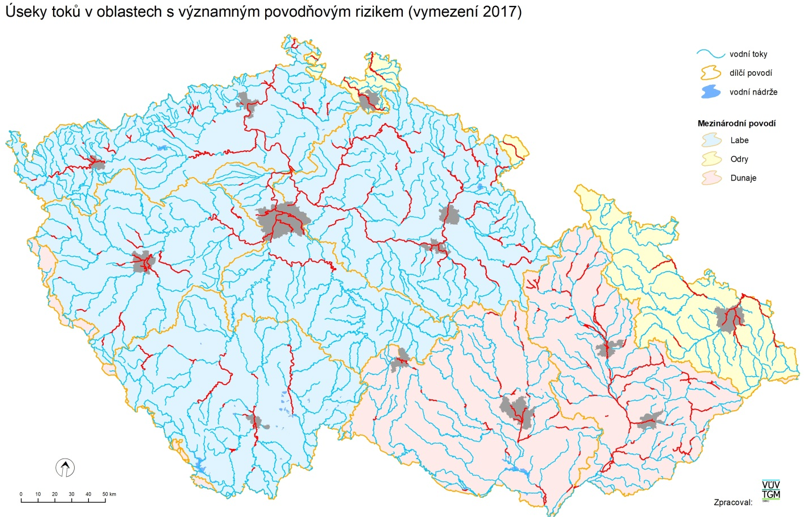 Zdroj: Aktualizace a přezkum předběžného vyhodnocení povodňových rizik v České republice, 2018, verze 1.0.III. Rozsah kontrolyCílem kontroly bylo prověřit, zda byly peněžní prostředky na protipovodňová opatření vynakládány účelně, hospodárně a v souladu s právními předpisy. Kontrolní akce se zaměřila na nastavení a implementaci dotačních programů na protipovodňová opatření financovaných z kapitoly MZe a z operačního programu Životní prostředí 2014–2020. Kontrolováno bylo rovněž plnění opatření a úkolů v oblasti ochrany před povodněmi v působnosti MŽP, MZe a kontrolovaných státních podniků povodí. Kontrolované období představovaly roky 2016 až 2018, v případě věcných souvislostí i období předcházející a období do ukončení kontroly.Na systémové úrovni se kontrola zaměřila mj. na prověření poskytování peněžních prostředků na konkrétní projekty z úrovně poskytovatelů podpory. Kontrolní vzorek obsahoval 20 projektů podpořených z OPŽP 2014–2020 prověřených u SFŽP jakožto zprostředkujícího orgánu OPŽP 2014–2020 a 10 projektů z programu Podpora prevence před povodněmi III spravovaného Ministerstvem zemědělství. Kontrolou byly na úrovni poskytovatelů podpory na PPO prověřeny peněžní prostředky v celkové výši 861,17 mil. Kč, z toho 648,59 mil. Kč u SFŽP a 210,52 mil. Kč u MZe. Přehled kontrolovaných projektů na úrovni poskytovatelů podpory je uveden v přílohách č. 2 a 3 tohoto kontrolního závěru.Na úrovni příjemců podpory (kontrolovaných státních podniků povodí) bylo zkontrolováno 11 projektů a peněžní prostředky v celkové výši 245 mil. Kč, z toho dotace ze státního rozpočtu 200,82 mil. Kč, z EU 4,24 mil. Kč, peněžní prostředky z vlastních zdrojů kontrolovaných státních podniků povodí ve výši 32,63 mil. Kč a peněžní prostředky poskytnuté na realizaci PPO od třetích osob (územní samosprávné celky) ve výši 7,31 mil. Kč. Kontrola prověřila veřejné zakázky v celkové hodnotě 356,93 mil. Kč bez DPH. Přehled projektů kontrolovaných na úrovni příjemců podpory je uveden v příloze č. 4 tohoto kontrolního závěru.Rozsah kontroly umožnil analyzovat data a informace o realizaci protipovodňových opatření v územích spadajících do územní působnosti kontrolovaných státních podniků povodí zahrnující 85 % délky významných vodních toků a 41 % délky drobných vodních toků. Tyto úseky vodních toků zahrnují také 88 % délky vymezených oblastí s významným povodňovým rizikem. Kontrolou tak bylo možné ověřit stav realizace 126 ze 135 navrhovaných konkrétních opatření dle PpZPR, tj. 93 % navržených konkrétních opatření.IV. Podrobné skutečnosti zjištěné kontrolouRealizace konkrétních PPO neprobíhá v souladu se schválenými PpZPR PpZPR pro období let 2015 až 2021 vydalo MŽP formou opatření obecné povahy, jejich závaznou součástí jsou stanovené cíle a souhrny opatření uvedené v přílohách č. 1 a 2 vydaných opatření obecné povahy. Pro období platnosti PpZPR byly stanoveny následující tři cíle v oblasti povodňové prevence a připravenosti:zabránění vzniku nového rizika a snížení rozsahu ploch v nepřijatelném riziku;snížení míry povodňového nebezpečí;zvýšení připravenosti obyvatel a odolnosti staveb, objektů infrastruktury, hospodářských a jiných aktivit vůči negativním účinkům povodní.K naplnění těchto cílů byla v PpZPR navržena obecná i konkrétní opatření vycházející ze znalosti rizik a dopadů povodňových situací v jednotlivých oblastech s významným povodňovým rizikem.V PpZPR bylo navrženo pro devět dílčích povodí celkem 75 obecných opatření, z toho sada sedmi obecných opatření byla pro tato dílčí povodí shodná. Pouze u osmi obecných opatření z celkového počtu 75 byly vyčísleny předpokládané náklady na jejich realizaci, dosáhnout měly celkové výše 76,5 mil. Kč.Celkem bylo navrženo k realizaci 135 konkrétních opatření. Náklady byly odhadnuty pro 130 ze 135 konkrétních opatření v celkové výši 29 mld. Kč. Kontrolou u čtyř státních podniků povodí bylo možné ověřit stav realizace 126 konkrétních opatření. Výsledky znázorňuje následující graf.Graf č. 1: Stav realizace 126 konkrétních opatření (k 30. 6. 2019)Zdroj: informace kontrolovaných státních podniků povodí.Z celkového počtu 126 konkrétních opatření navržených v PpZPR pro povodí Labe, povodí Odry a povodí Dunaje v územní působnosti kontrolovaných státních podniků bylo k 30. 6. 2019 dokončeno 16 navržených opatření (12,7 %), stejný počet navržených opatření bylo k témuž datu v realizaci a u 26 navržených opatření (20,6 %) je plánováno zahájit jejich realizaci do 31. 12. 2021, tj. do konce plánovacího období PpZPR. Z uvedeného vyplývá, že minimálně 
68 navržených opatření nebude do konce plánovacího období ani zahájeno, což je více než 50 % z celkového počtu 135 navržených konkrétních opatření.Naproti tomu v oblastech s významným povodňovým rizikem dochází zejména na návrh obcí a za jejich finanční spoluúčasti k realizaci PPO, která nejsou ve schválených PpZPR obsažena. Nad rámec PpZPR některé kontrolované státní podniky povodí (Povodí Labe a Povodí Vltava) realizovaly celkem 20 PPO v oblastech s významným povodňovým rizikem, přičemž 18 z nich není obsaženo ani v dokumentaci oblastí s významným povodňovým rizikem, která je součástí plánů dílčích povodí a byla podkladem pro PpZPR.Kontrola se zaměřila také na způsob výběru konkrétních opatření a způsob stanovení odpovědnosti za realizaci jednotlivých opatření. Obsah plánů povodí a plánů pro zvládání povodňových rizik je stanoven vyhláškou č. 24/2011 Sb. Hlavním podkladem pro sestavení PpZPR je dokumentace oblastí s významným povodňovým rizikem, která je dle přílohy č. 3 vyhlášky č. 24/2011 Sb. součástí plánů dílčích povodí a obsahuje mj. listy jednotlivých opatření. Listy opatření obsahují podrobný popis opatření včetně uvedení nositele opatření, priority, stavu implementace (přípravy) opatření a ve většině případů uvádějí také odhad nákladů. DOsVPR a zejména listy opatření navržených v PpZPR nejsou součástí schválených PpZPR vydaných formou opatření obecné povahy a ani vodní zákon či vyhláška č. 24/2011 Sb. neuvádí, že by DOsVPR byla součástí PpZPR.Dále bylo kontrolou ověřováno, zda PpZPR obsahují všechny náležitosti v souladu s vyhláškou č. 24/2011 Sb. Kontrolou bylo zjištěno, že MŽP nepostupovalo v souladu s ustanovením § 18 odst. 2 vyhlášky č. 24/2011 Sb., neboť nestanovilo pro všechna opatření navrhovaná v plánech pro zvládání povodňových rizik odhad nákladů a neuvedlo v PpZPR u všech navrhovaných konkrétních opatření zhodnocení jejich účinnosti a odhad předpokládané doby jejich přípravy a realizace.Systém sledování pokroku při provádění PpZPR je nastaven tak, že účinnost provedených opatření je hodnocena v jednotlivých oblastech s významným povodňovým rizikem v rámci přezkoumání map povodňového nebezpečí a map povodňového rizika na konci plánovacího období (v letech 2020 až 2021).Přírodě blízká protipovodňová opatření jsou realizována v malém rozsahuJeden z hlavních nástrojů k podpoře realizace PBPO představuje OPŽP 2014–2020, konkrétně prioritní osa 1: Zlepšování kvality vod a snižování rizika povodní a její specifický cíl 1.3 Zajistit povodňovou ochranu intravilánu a hospodaření se srážkovými vodami a specifický cíl 1.4 Podpořit preventivní protipovodňová opatření. SC 1.3 je zaměřen zejména na opatření, která budou realizována v intravilánu a extravilánu obcí a budou mít pozitivní vliv na zmenšení rozsahu zaplaveného území v obcích a snížení počtu zaplavených nemovitostí, a tudíž snížení povodňových škod. V rámci SC 1.3 jsou tak podporovány zejména aktivity stavebního charakteru. Naproti tomu SC 1.4 je zaměřen na podporu preventivních protipovodňových opatření a ochranu obyvatel před účinky povodní. Oblast podpory je zaměřena zejména na to, aby se u obyvatel, státní správy i samosprávy zlepšily znalosti o povodňovém ohrožení a povodňových rizicích, jedná se o podporu souboru nestrukturálních opatření. Původně stanovená alokace peněžních prostředků z příspěvku EU pro SC 1.3 a 1.4 byla ve výši 307,51 mil. €. Tato alokace byla v kontrolovaném období dvakrát změněna (resp. snížena) na aktuální hodnotu 190,02 mil. €, což představuje snížení příspěvku EU určeného na podporu PPO o 38,2 %. Ke snížení o 30 % došlo zejména v důsledku nízkého zájmu ze strany žadatelů od počátku programového období. Alokace peněžních prostředků určených na PPO v dělení dle SC a informace o průběžném čerpání ke dni 30. 6. 2019 jsou uvedeny v následující tabulce.Tabulka č. 1: 	Přehled čerpání příspěvku EU na OPŽP 2014–2020 k 30. 6. 2019Zdroj: monitorovací systém MS2014+, podklady SFŽP.Ke dni 30. 6. 2019 bylo v rámci podpory poskytované prostřednictvím SC 1.3 vyhrazeno pro projekty s vydaným právním aktem o poskytnutí podpory pouze 32 % aktuální alokace peněžních prostředků, která byla navíc v kontrolovaném období z důvodu nezájmu žadatelů snižována. Ke dni 30. 6. 2019 nebylo zazávazkováno 68 % aktuální alokace peněžních prostředků pro SC 1.3. Ke stejnému dni projekty se zaregistrovanou žádostí o podporu pokrývaly 57 % alokace. Dle programového dokumentu OPŽP 2014–2020 má být nejméně polovina částky alokované pro SC 1.3 určena na aktivitu 1.3.1 Zprůtočnění nebo zvýšení retenčního potenciálu koryt vodních toků a přilehlých niv a zlepšení přirozených rozlivů, nicméně z podkladů SFŽP a MS2014+ vyplývá, že ke dni 30. 6. 2019 bylo v rámci této aktivity podpořeno pouze 6 projektů s celkovou přidělenou výší příspěvku EU 377,5 mil. Kč, což představuje pouze 13 % peněžních prostředků vyčleněných pro SC 1.3.Tabulka č. 2: Vybrané indikátory výstupu SC 1.3 a 1.4 OPŽP 2014–2020 ke dni 30. 6. 2019Zdroj: MS2014+.Pozn.: CH = cílová hodnota indikátoru, DH = dosažená hodnota indikátoru.Pro hodnocení implementace OPŽP 2014–2020 byl pro SC 1.3 stanoven mj. indikátor výstupu 43300 Délka řešených kilometrů toků s cílovou hodnotou 236 km. Ke dni 30. 6. 2019 byla dle MS2014+ dosažena hodnota 0,23 km (plnění na 0,1 %) a hodnota závazku příjemců podpory ke stejnému dni byla 4,96 km, což představuje 2,1 % cílové hodnoty indikátoru.Dále byl pro hodnocení implementace OPŽP 2014–2020 stanoven pro SC 1.3 a 1.4 společný indikátor 43200 Počet obyvatel chráněných opatřeními proti povodním s cílovou hodnotou 65 637 obyvatel. Ke dni 30. 6. 2019 byla dle MS2014+ dosažena hodnota 145 256 obyvatel (plnění na 221 %) a hodnota závazku příjemců podpory ke stejnému dni činila 241 268 obyvatel, což představuje 368% plnění cílové hodnoty indikátoru. Kontrolou však bylo zjištěno, že na hodnotě tohoto indikátoru dosažené ke dni 30. 6. 2019 se SC 1.3 podílí pouze z 1 % a 99 % hodnoty indikátoru zajišťuje SC 1.4 (v hodnotě závazku ke dni 30. 6. 2019 pak SC 1.3 představuje pouze 2 % a SC 1.4 zajišťuje 98 % z celkové hodnoty závazku indikátoru).V přílohách k PpZPR bylo navrženo 13 konkrétních opatření, u kterých je jako zdroj financování uveden OPŽP 2014–2020. Náklady na tato opatření byly vyčísleny na více než 7 mld. Kč. Z podkladů SFŽP a MS2014+ vyplývá, že ke dni 31. 8. 2019 byly s podporou OPŽP realizovány pouze 2 projekty odpovídající navrhovaným opatřením s celkovými způsobilými výdaji jen 384,39 mil. Kč.Z údajů o průběžném čerpání a z vývoje stanovených indikátorů jsou zřejmé tyto skutečnosti:V případě peněžních prostředků OPŽP 2014–2020 určených na realizaci PBPO se dlouhodobě nedaří naplňovat absorpční kapacitu. SC 1.3 vykazuje velmi nízkou hodnotu prostředků ve vydaných rozhodnutích o poskytnutí podpory (pouze 32 % alokace peněžních prostředků pro SC 1.3), existuje tedy riziko, že prostředky v tomto cíli nebudou vyčerpány a nenastanou výsledné efekty v rámci specifického cíle 1.3 stanovené programovým dokumentem.Některá z konkrétních opatření navržených v PpZPR, u kterých byl předpoklad financování z OPŽP 2014–2020, se zatím nedaří realizovat a existuje riziko, že OPŽP 2014–2020 nebude významně přispívat k naplnění cílů 1 a 2 PpZPR, zejména ke snížení ploch v nepřijatelném riziku nebo ke snížení míry povodňového nebezpečí.NKÚ také zjistil, že kontrolované státní podniky povodí v kontrolovaném období nerealizovaly PBPO a nevyužily spolufinancování z prostředků SC 1.3 OPŽP 2014–2020 na realizaci PPO stavebního charakteru. V letech 2016 až 2018 vynaložily kontrolované státní podniky povodí na realizaci PPO stavebního charakteru peněžní prostředky ve výši 2,1 mld. Kč, přičemž z 83 % se jednalo o prostředky poskytnuté z rozpočtu kapitoly MZe, ze 14 % o vlastní prostředky a 3 % tvořila spoluúčast třetích osob, především územních samosprávných celků.V letech 2010 až 2018 realizovaly kontrolované státní podniky 166 PPO, z toho 145 PPO (87 %) bylo technického charakteru a pouze 6 PPO (4 %) mělo povahu PBPO. Zbývajících 15 PPO (9 %) mělo kombinovaný charakter (kombinace technických a přírodě blízkých protipovodňových opatření).Objem peněžních prostředků vynakládaných MŽP a MZe na PPO je významně nižší než potřeby finančních zdrojů specifikované MŽP a MZe v PpZPRKoncepce řešení problematiky ochrany před povodněmi v České republice s využitím technických a přírodě blízkých opatření (dále také „Koncepce 2010“) byla schválena usnesením vlády ČR ze dne 10. listopadu 2010 č. 799. V Koncepci 2010 byla stanovena finanční strategie (včetně finančních nároků) s časovým rámcem dvou šestiletých období realizace plánů pro zvládání povodňových rizik do roku 2027. MZe ve spolupráci se správci povodí a vodních toků odhadlo potřebu finančních zdrojů ve svém resortu na 25 mld. Kč. MŽP předpokládalo stejné finanční nároky na zavedení PBPO. Celkově tak odhad pro stanovené období činil 50 mld. Kč, což představuje průměrnou roční potřebu finančních zdrojů na zavádění PPO v souhrnu ve výši cca 4,2 mld. Kč. V roce 2015 MŽP a MZe upřesnily v prvních plánech pro zvládání povodňových rizik pro období let 2015 až 2021 odhad nákladů na realizaci 130 ze 135 navržených konkrétních opatření na 29 mld. Kč, což představuje zhruba stejné průměrné roční finanční nároky, cca 4,14 mld. Kč. Přehled peněžních prostředků skutečně vynaložených MŽP a MZe na PPO v letech 2016 až 2018 je uveden v následující tabulce.Tabulka č. 3: Peněžní prostředky vynaložené na podporu PPO v letech 2016 až 2018 (v mil. Kč)Zdroj: dokumentace programů, Evidenční dotační systém (dále také „EDS“), monitorovací systém MS2014+.Pro zohlednění cyklů financování, tj. ukončování starých dotačních programů a náběh nových dotačních titulů, bylo sledováno také širší časové období od roku 2014 do 30. 6. 2019. V tomto období MŽP a MZe vynaložily na opatření související s ochranou před povodněmi peněžní prostředky v celkové výši 8 mld. Kč, z toho MŽP 4,5 mld. Kč a MZe 3,5 mld. Kč. MŽP a MZe vynaložily v letech 2014 až 2018 průměrně za rok peněžní prostředky ve výši 1,6 mld. Kč.Pro program Ministerstva zemědělství 129 260 Podpora prevence před povodněmi III byl v roce 2014 schválen finanční rámec v celkové výši 4,65 mld. Kč. Z dokumentace programu a z EDS vyplývá, že na základě akcí zařazených do programu nebude dle závěrečných vyhodnocení akcí a vydaných rozhodnutí o poskytnutí dotace naplněn schválený výchozí finanční rámec programu ani některé původně stanovené závazné hodnoty parametrů programu. Ke dni 30. 6. 2019 byly v rámci tohoto programu poskytnuty peněžní prostředky v celkové výši 2,2 mld. Kč a předpokládané čerpání programu 129 260 činí cca 2,8 mld. Kč.V PpZPR je uvedeno, že povodně představují pro ČR největší přímé nebezpečí v oblasti přírodních katastrof, a Komplexní studie dopadů, zranitelnosti a zdrojů rizik souvisejících se změnou klimatu v ČR identifikovala mimo jiné povodně a přívalové povodně jako jeden z hlavních projevů změny klimatu pro území ČR. Přes uvedené skutečnosti z údajů o čerpání peněžních prostředků na PPO oproti vyčísleným potřebám vyplývá, že se plynutím času od poslední významné povodně v roce 2013 projevuje „krátkodobá paměť“ společnosti ohledně důsledků konkrétní povodně a snižuje se tlak na realizaci PPO.4. Nejsou plněna opatření v oblasti podpory revitalizačních přístupů k vodním tokůmNárodní akční plán adaptace na změnu klimatu byl schválen usnesením vlády ČR ze dne 16. ledna 2017 č. 34, kterým bylo členům vlády uloženo realizovat úkoly obsažené v NAP a v implementačním dokumentu Strategie přizpůsobení se změně klimatu v podmínkách ČR. Pro hlavní identifikované projevy změny klimatu pro území ČR jsou v NAP definovány relevantní specifické cíle a opatření, pomocí nichž má být cílů dosaženo. Stanovená opatření se rozpadají na konkrétní úkoly. Pro každý úkol je stanoven termín a subjekt zodpovědný za jeho splnění, tzv. gestor. Jedním z hlavních identifikovaných projevů změny klimatu pro území ČR jsou povodně a přívalové povodně, pro které jsou relevantní mj. specifické cíle „zastavení degradace půdy nadměrnou erozí, vyčerpáním živin, ztrátou organické hmoty a utužením“ (SC 5) a „zvýšení přirozené retenční schopnosti vodních toků a niv“ (SC 11). Pro SC 5 je v NAP stanoveno mj. opatření „omezování vodní a větrné eroze zemědělské půdy“ (o5_1) a pro SC 11 je v NAP stanoveno opatření „komplexní revitalizace vodních toků a niv a podpora samovolné renaturace“ (o11_1).NKÚ kontrolou zjistil, že aktuální stav plnění některých úkolů stanovených ke splnění relevantních specifických cílů 5 a 11 se odchyluje od předem definovaného požadovaného výsledku s ohledem na stanovený termín. Přehled těchto úkolů a jejich hodnocení je uveden v následující tabulce.Tabulka č. 4: Přehled a hodnocení vybraných relevantních úkolů NAPZdroj: NAP, podklady MŽP, SFŽP, MZe a kontrolovaných státních podniků povodí, MS2014+.K úkolům 11_1.3 a 11_1.5, u kterých NKÚ vyhodnotil, že jsou plněny v malém rozsahu, NKÚ uvádí:V roce 2015 byl ukončen projekt Strategie ochrany před negativními dopady povodní a erozními jevy přírodě blízkými opatřeními v České republice vedený Výzkumným ústavem vodohospodářským T. G. Masaryka, v. v. i. Projekt byl realizován k plnění značné části úkolů stanovených v Koncepci 2010 a navrhl přírodě blízká opatření zahrnující revitalizace vodních toků a niv pro území s velmi vysokou mírou ohroženosti na celkové délce vodních toků 8 838 km.Dle sledovaných indikátorů OPŽP byly z prostředků EU ke dni 23. 7. 2019 revitalizovány vodní toky v celkové délce 245,69 km, z toho 236,92 km tvoří dosažená hodnota indikátoru 250300 Celková délka revitalizovaného toku (OPŽP 2007–2013) a 8,77 km průběžně dosažená hodnota indikátoru 46505 Délka revitalizovaných vodních toků ke dni 23. 7. 2019 (OPŽP 2014–2020).Relevantní indikátor OPŽP 2014–2020 ke dni 23. 7. 2019 vykazoval nízké plnění ve vztahu k cílové hodnotě. Indikátor 46505 Délka revitalizovaných vodních toků vykazoval 4 % cílové hodnoty a závazek příjemců byl 17 % cílové hodnoty tohoto indikátoru.Kontrolované státní podniky povodí provedly v letech 2010 až 2018 celkem 48 revitalizací vodních toků o celkové délce 61,3 km, na které vynaložily celkem 0,7 mld. Kč, což představuje průměrné roční výdaje pouze ve výši 78 mil. Kč.V rámci OPŽP 2014–2020 byly ke dni 30. 6. 2019 podpořeny zatím pouze dva projekty zaměřené na samovolnou renaturaci.Povodí Labe dokončilo renaturaci na 14 úsecích vodních toků v celkové délce 14,4 km a na dalších 13 úsecích vodních toků v celkové délce 9,4 km renaturace probíhají. V působnosti Povodí Moravy je realizována renaturace na jednom úseku vodního toku, avšak v působnosti Povodí Odry a Povodí Vltavy dosud nebyly provedeny ani neprobíhají žádné renaturace.Z uvedeného vyplývá, že MŽP, MZe, Povodí Odry a Povodí Vltavy nesplnily v požadovaném rozsahu a termínu vybrané úkoly NAP nebo plnily příslušné úkoly v malém rozsahu.5. Na některých úsecích vodních toků v oblastech s významným povodňovým rizikem nejsou dosud stanovena záplavová území nebo nejsou stanoveny jejich aktivní zónyZáplavová území jsou administrativně určená území, která mohou být při výskytu přirozené povodně zaplavena vodou. Jejich rozsah je dle vodního zákona povinen stanovit na návrh správce vodního toku vodoprávní úřad (obec s rozšířenou působností), který má současně povinnost vymezit na návrh správce vodního toku tzv. aktivní zónu záplavového území podle nebezpečnosti povodňových průtoků, a to v zastavěných územích, v zastavitelných plochách podle územně plánovací dokumentace, případně podle potřeby v dalších územích. Záplavová území a jejich aktivní zóny se stanovují formou opatření obecné povahy. V aktivních zónách záplavového území se dle vodního zákona nesmí umísťovat, povolovat ani provádět stavby s výjimkou staveb taxativně vymezených, např. vodní díla, jimiž se provádějí opatření na ochranu před povodněmi.Dle informací MŽP je v současnosti administrativně stanoveno jako záplavové území celkem 13 800 km vodních toků, z toho cca 12 100 km na úsecích významných vodních toků, kterých je v ČR dle vyhlášky č. 178/2012 Sb. definováno celkem 16 762 km. Celková délka vodních toků v ČR s povodím nad 5 km2 je pak cca 98 900 km. Záplavová území jsou tak administrativně stanovena pro 72 % délky významných vodních toků, resp. pro 14 % celkové délky vodních toků v ČR. V roce 2017 bylo administrativně stanovenými záplavovými územími dotčeno území obcí, v nichž žije 88 % obyvatel České republiky.Kontrolou bylo zjištěno, že minimálně ve čtyřech obcích s nepřijatelným povodňovým rizikem povodňového ohrožení na vodním toku Šembera v územní působnosti Povodí Labe nebyla do ukončení kontroly stanovena záplavová území včetně aktivních zón, i když bylo záplavové území Povodím Labe vymezeno a předloženo vodoprávnímu úřadu, a v 36 obcích s nepřijatelným povodňovým rizikem povodňového ohrožení na vodních tocích Kyjovka, Svratka – Bílý potok, Morava v Olomouckém kraji, Rožnovská Bečva, Vsetínská Bečva a Senice v územní působnosti Povodí Moravy jsou sice stanovena záplavová území, ale dosud v nich nejsou vymezeny aktivní zóny, které by omezily povolování nové výstavby. Dle Povodí Moravy probíhají přípravy jejich vymezení. Stanovování záplavových území včetně vymezování aktivních zón záplavových území je v kompetenci příslušných vodoprávních úřadů, MŽP ani MZe nemohou ovlivnit zjištěnou skutečnost.Na problematiku omezování výstavby v záplavových územích se zaměřují také PpZPR. Pro oblasti s významným povodňovým rizikem byly zpracovány mapy povodňového nebezpečí a povodňových rizik. Mapy povodňového nebezpečí zobrazují tři základní charakteristiky povodně, a to rozsah rozlivu, hloubky zaplavení a rychlosti proudění pro zvolené povodňové scénáře (standardně pro intervaly opakování v délce 5, 20, 100 a 500 let). Z těchto map vycházejí mapy povodňového ohrožení a povodňových rizik. Povodňové ohrožení se stanovuje plošně pro celé záplavové území bez ohledu na to, jaká aktivita se v něm uskutečňuje. Míra ohrožení se vyjadřuje v čtyřstupňové barevné škále pro vysoké, střední, nízké a zbytkové ohrožení. Hodnocení povodňového rizika spočívá v propojení informací o míře povodňového ohrožení a míře zranitelnosti území. Základním podkladem pro stanovení zranitelnosti byly informace o způsobu využití území z územně plánovací dokumentace. K sestavení mapy povodňových rizik byly definovány kategorie zranitelnosti a k nim přiřazeny přijatelné úrovně povodňového ohrožení. Mapy povodňových rizik zobrazují plochy jednotlivých kategorií využití, u kterých je překročena míra přijatelného povodňového ohrožení. Cílem PpZPR je pak snížení rozsahu ploch v nepřijatelném riziku povodňového ohrožení. PpZPR uvádějí doporučená pravidla pro využití území dle míry ohrožení. Pro území s vysokou mírou ohrožení doporučují nepovolovat novou ani nerozšiřovat stávající zástavbu. V území se střední mírou ohrožení je doporučováno omezení nové výstavby vycházející z podrobného posouzení nezbytnosti funkce objektů v ohroženém území a míry jejich ohrožení povodněmi. PpZPR jsou dle vodního zákona podkladem pro výkon veřejné správy, zejména pro územní plánování a vodoprávní řízení. Výsledné mapy ohrožení, resp. záplavová území rozčleněná z hlediska povodňového ohrožení dle barevné škály, slouží k posouzení vhodnosti stávajícího nebo budoucího funkčního využití ploch a mají doporučující charakter ohledně omezení případných aktivit v daných lokalitách. Přehled doporučených pravidel je uveden v příloze č. 5 tohoto kontrolního závěru.Nová vyhláška č. 79/2018 Sb. stanovila jednotný přístup ke stanovování záplavového území a jeho aktivní zóny na základě principů užitých v povodňovém mapování dle povodňové směrnice. Součástí nově vymezovaných aktivních zón záplavového území jsou také další plochy vymezené na mapě povodňového ohrožení jako území s vysokým ohrožením nebo území se středním ohrožením, a to v místech, kde je současně splněna některá z podmínek stanovených vyhláškou.NKÚ zjistil, že 99 % záplavových území v územní působnosti kontrolovaných státních podniků je stanoveno dle dříve platných právních předpisů, v důsledku čehož současná záplavová území a jejich aktivní zóny zatím nemusí splňovat požadavky na stanovení aktivních zón záplavových území dle aktuálně účinné právní úpravy vycházející nově ze zpracovaných map povodňového nebezpečí a povodňového ohrožení. Kontrolované státní podniky povodí v rámci svých kompetencí průběžně předkládají příslušným vodoprávním úřadům návrhy na vymezení či aktualizace záplavových území.Ve vymezených oblastech s významným povodňovým rizikem na území ČR je v intravilánu obcí dotčeno povodní se střední pravděpodobností výskytu (Q100) 233 km2 zastavěné či zastavitelné plochy, přičemž 122 km2 zastavěné či zastavitelné plochy je v nepřijatelném riziku povodňového ohrožení. Povodní se střední pravděpodobností výskytu (Q100) je dotčeno celkem 313 tisíc obyvatel, což představuje 5 % obyvatel žijících v těchto oblastech. V území s nepřijatelným rizikem povodňového ohrožení trvale bydlí 177 tisíc obyvatel (3 %). Rozsah zastavěných a zastavitelných ploch ohrožených povodní a počet obyvatel ohrožených povodní v členění dle jednotlivých povodí uvádějí přílohy č. 6 a 7 tohoto kontrolního závěru. Vyhodnocení a aktualizace údajů o vymezených oblastech s významným povodňovým rizikem na území ČR budou provedeny v návaznosti na aktualizaci map povodňového nebezpečí a povodňových rizik v roce 2021, tedy v pravidelném šestiletém cyklu vycházejícím z legislativních požadavků povodňové směrnice.6. V aktivních zónách záplavových území dochází nadále k nové výstavběNKÚ se zaměřil také na kontrolu stanovisek, která byla vydána ke stavebním záměrům kontrolovanými státními podniky povodí (jakožto správci povodí) na základě vodního zákona a týkala se staveb dokončených v letech 2015 až 2018. Pro účely výběru kontrolního vzorku NKÚ zpracoval Analýzu záplavových území. Analýza vycházela z údajů uvedených v Registru územní identifikace adres a nemovitostí (RÚIAN) ve stavu k 1. 6. 2019, zejména z informací 
o stavebních objektech. Geoprostorová data určující záplavová území a aktivní zóny byla převzata z POVIS ve stavu k 30. 3. 2019 (použita vrstva pro aktivní zóny). Kontrolou bylo zjištěno, že v aktivních zónách záplavových území stále dochází k nové výstavbě, čímž se zvyšuje počet ohrožených osob i hodnota majetku v oblastech s nepřijatelným rizikem povodňového ohrožení. Prověřením případů 40 staveb dokončených v letech 2015–2018, které se dle analýzy NKÚ nacházejí v aktivních zónách záplavových území, byly zjištěny tyto skutečnosti:V 9 případech (22,5 %) staveb situovaných zcela nebo částečně v aktivní zóně záplavového území nebyl správce povodí požádán o stanovisko k danému stavebnímu záměru a stavby byly v aktivních zónách záplavových území realizovány.Ve 3 případech (7,5 %) byly stavby realizovány navzdory nesouhlasu či nedoporučujícímu stanovisku správce povodí.Ve 2 případech (5 %) správce povodí pouze upozornil na skutečnost, že posuzovaný záměr situuje stavbu do aktivní zóny záplavového území či do území s vysokým nebo středním povodňovým rizikem, avšak výslovně neuvedl nedoporučující stanovisko.V 1 případě (2,5 %) se stavba v současné době nachází v aktivní zóně záplavového území, avšak u správce povodí nelze dohledat, zda v době vydání stanoviska situoval záměr stavbu do stanovené aktivní zóny záplavového území, neboť v době vydání stanoviska nebyla kontrolovaná osoba správcem příslušného vodního toku.Ve 4 případech (10 %) investor doložil, že se nový objekt bude nacházet nad hladinou 
n-letého průtoku rozhodného pro stanovenou aktivní zónu záplavového území.Ve 4 případech (10 %) se jednalo o rekonstrukci či jinou stavební úpravu již existující stavby v původním půdorysu, čímž došlo ke zvýšení hodnoty majetku v aktivních zónách záplavových území.V 6 případech (15 %) byla stavba realizována mimo aktivní zónu záplavového území vymezenou opatřením obecné povahy, avšak dle údajů v POVIS se stavby nacházejí v aktivních zónách záplavových území.V 11 případech (27,5 %) nebylo v době vydání stanoviska správce povodí záplavové území včetně aktivní zóny stanoveno, z toho v 9 případech bylo záplavové území včetně aktivní zóny v době po vydání stanoviska správce povodí stanoveno a ve 2 případech do ukončení kontroly stanoveno nebylo, avšak dle údajů v POVIS se stavby nacházejí v aktivní zóně.Politika územního rozvoje České republiky ve znění aktualizace č. 1 (dále také „PÚR ČR“) byla schválena usnesením vlády ČR ze dne 15. dubna 2015 č. 276. Mezi republikové priority patří také vymezovat zastavitelné plochy v záplavových územích a umisťovat do nich veřejnou infrastrukturu jen ve zcela výjimečných a zvlášť odůvodněných případech a vymezovat a chránit zastavitelné plochy pro přemístění zástavby z území s vysokou mírou rizika vzniku povodňových škod.Nejčastěji zastoupenou kategorií funkčního využití území v nepřijatelném riziku povodňového ohrožení jsou plochy pro bydlení (32,5 %) a výrobní a skladovací plochy (25,3 %), které tedy společně tvoří téměř 58 % všech ploch v nepřijatelném riziku povodňového ohrožení. Z údajů uvedených v PpZPR vyplývá, že pokud územní samosprávné celky nepřehodnotí současné záměry (uvedené v územně plánovacích dokumentacích) využívat v budoucnu území v oblastech s významným povodňovým rizikem, lze očekávat rozšíření ploch v nepřijatelném riziku povodňového ohrožení zhruba o 32 %.7. Realizaci PPO zpožďuje proces pozemkových úpravMezi relevantní republikové priority uvedené v PÚR ČR patří dále vytváření podmínek pro preventivní ochranu území a obyvatelstva před potenciálními riziky a přírodními katastrofami v území s cílem minimalizovat rozsah případných škod. Zejména je třeba zajistit územní ochranu ploch potřebných pro umísťování staveb, ploch pro opatření na ochranu před povodněmi a ploch určených k řízeným rozlivům povodní a vytvářet podmínky pro zvýšení přirozené retence srážkových vod v území s ohledem na strukturu osídlení a kulturní krajinu jako alternativy k umělé akumulaci vod.Pozemkové úpravy přispívají k řešení ochrany před povodněmi, uspořádávají vlastnické vztahy k pozemkům a umožňují výstavbu protipovodňových staveb a realizaci plánů společných zařízení, v rámci kterých se mimo jiné realizují i vodohospodářská a protierozní opatření. Při nesouhlasu vlastníků více než 40 % výměry pozemků však není možné pozemkové úpravy, vč. navržených společných zařízení, vůbec realizovat.Dne 1. 7. 2008 nabyla účinnosti novela vodního zákona15, která poskytla mj. správcům povodí možnost odejmout nebo omezit práva k pozemkům a stavbám potřebným pro realizaci veřejně prospěšných staveb na ochranu před povodněmi postupem podle zákona o vyvlastnění16. Do té doby právní úprava neřešila důsledně případné prosazení realizace protipovodňové ochrany ve veřejném zájmu. V důvodové zprávě k této novele je mj. uveden odhad, že do roku 2015 bude realizováno asi 10 tis. ha území určených k řízeným rozlivům povodní. Z dat MZe však vyplývá, že v období od nabytí účinnosti změny vodního zákona do 1. 1. 2019 přibylo pouze cca 3 tis. ha ploch těchto zátopových území.Povodí Vltavy, Povodí Odry a Povodí Moravy dokončily do 31. 12. 2018 celkem 6 území určených k řízeným rozlivům povodní o celkovém retenčním objemu 211 tis. m3 a celkovém rozsahu plochy 10 ha. Celková výše peněžních prostředků vynaložených na tato území určená k řízeným rozlivům povodní činí 75,81 mil. Kč (z toho 70,97 mil. Kč z dotace), z toho náklady na omezení vlastnického práva k pozemkům činí 9,19 mil. Kč (8,5 mil. Kč z dotace).Povodí Vltavy a Povodí Odry v roce 2019 dokončovaly úpravy čtyř území k řízeným rozlivům povodní o celkovém retenčním objemu 1 058 tis. m3 a celkovém rozsahu plochy 93 ha. Předpokládaná výše peněžních prostředků na jejich realizaci činí 260,25 mil. Kč (z toho 225,63 mil. Kč z dotace), z toho odhad nákladů na omezení vlastnického práva k pozemkům činí 4,13 mil. Kč (úhrada pouze z vlastních zdrojů).Do ukončení kontroly využilo možnost vyvlastnění pozemků ze státních podniků povodí pouze Povodí Labe, a to v souvislosti s realizací území určených k řízeným rozlivům povodní o plánovaném retenčním objemu 12 144 tis. m3 a plánované rozloze 521 ha. Vlastnické právo bylo omezeno k pozemkům o celkové rozloze 0,3 ha.V územní působnosti Povodí Labe, Povodí Vltavy, Povodí Odry a Povodí Moravy se nalézá celkem 339 suchých nádrží, z toho 85 suchých nádrží je ve vlastnictví těchto podniků.8. MZe nesleduje zákonné podmínky pro vyplácení náhrad škod vzniklých řízenými rozlivy povodníZa území určená k řízeným rozlivům povodní se dle vodního zákona považují pozemky nezbytné pro vzdouvání, popřípadě akumulaci povrchových vod veřejně prospěšnými stavbami na ochranu před povodněmi, k nimž bylo omezeno vlastnické právo dohodou nebo postupem podle zákona o vyvlastnění. Za škodu vzniklou řízeným rozlivem povodní na půdě, polních plodinách, lesních porostech a stavbách v územích určených k řízenému rozlivu povodní náleží poškozenému náhrada, kterou poskytuje v peněžní formě stát zastoupený Ministerstvem zemědělství. Dle přechodných ustanovení zákona č. 181/2008 Sb. náleží náhrada poškozenému také v případě škody vzniklé na zemědělsky obhospodařovaných pozemcích v zátopách suchých nádrží sloužících k ochraně území obce, kraje nebo státu, vybudovaných přede dnem nabytí účinnosti tohoto zákona (1. 7. 2008). Za účelem vyplácení náhrad škod vede MZe seznam suchých nádrží v ČR pro uplatňování náhrady škod. Kontrolou bylo zjištěno, že MZe nesleduje ani neověřuje zákonnou podmínku pro uplatnění nároku na náhradu škody, tj. zda evidovaná území určená k řízeným rozlivům povodní vybudovaná po nabytí účinnosti zákona č. 181/2008 Sb. jsou vymezena ve vydané územně plánovací dokumentaci jako veřejně prospěšné stavby na ochranu před povodněmi. Informaci o tom, zda se jedná o veřejně prospěšnou stavbu, sledují Povodí Labe a Povodí Odry pouze u suchých nádrží ve svém vlastnictví. Povodí Vltavy uvedlo, že tento parametr nesleduje a jeho sledování nebylo doposud požadováno. Povodí Odry uvedlo, že MZe tento údaj po povodí nevyžaduje.MZe pro účely posuzování nároku na náhradu škod vzniklých řízeným rozlivem povodní považuje za veřejně prospěšné stavby všechna území určená k řízeným rozlivům povodní uvedená v seznamu suchých nádrží v ČR pro uplatňování náhrady škod. MZe ke každoroční aktualizaci tohoto seznamu pověřilo státní podniky povodí. Kontrolu seznamu však MZe neprovádí. MZe nemá nastaven kontrolní systém pro sledování plnění této zákonné podmínky ani v rámci procesu přijímání žádostí o poskytnutí náhrady škod způsobených řízeným rozlivem povodně.MZe ke dni 17. 9. 2019 poskytlo celkem devět náhrad škod na plodinách v územích určených k řízeným rozlivům povodní v celkové výši 6,92 mil. Kč, u nichž byly zákonné podmínky splněny. NKÚ nezjistil vyplacení náhrady škod v rozporu s vodním zákonem, nicméně upozorňuje na nedostatek v kontrolním systému MZe, neboť seznam suchých nádrží v ČR pro uplatňování náhrady škod v územích určených k řízeným rozlivům povodní podle ustanovení § 68 vodního zákona platný ke dni 1. 1. 2019 a uveřejněný na webových stránkách MZe obsahuje minimálně jednu suchou nádrž vybudovanou Povodím Vltavy a dvě suché nádrže vybudované Povodím Moravy po nabytí účinnosti zákona č. 181/2008 Sb., které nejsou vymezeny v platné územní dokumentaci jako veřejně prospěšné stavby.Seznam zkratek a pojmůČR	Česká republikaDOsVPR	dokumentace oblastí s významným povodňovým rizikemEDS	Evidenční dotační systémEEA 	Evropská agentura pro životní prostředí (European Environment Agency)EU	Evropská unieKoncepce 2010	Koncepce řešení problematiky ochrany před povodněmi v České republice s využitím technických a přírodě blízkých opatřeníkontrolované státní 	Povodí Labe, státní podnik; Povodí Moravy, s.p.; Povodí Odry, státní podniky povodí	podnik; Povodí Vltavy, státní podnikMS2014+	monitorovací systém evropských fondů pro programové období 2014–2020MZe	Ministerstvo zemědělstvíMŽP	Ministerstvo životního prostředíNAP	Národní akční plán adaptace na změnu klimatuNKÚ	Nejvyšší kontrolní úřadOPŽP	operační program Životní prostředíPBPO	přírodě blízká protipovodňová opatřeníPO	prioritní osa/oblastPOVIS	Povodňový informační systém, informační systém veřejné správyPovodí Labe	Povodí Labe, státní podnikPovodí Moravy	Povodí Moravy, s.p.Povodí Odry	Povodí Odry, státní podnikPovodí Vltavy	Povodí Vltavy, státní podnikPPO	protipovodňová opatřeníPpZPR	plány pro zvládání povodňových rizikPÚR ČR	Politika územního rozvoje České republiky ve znění aktualizace č. 1RÚIAN	Registr územní identifikace adres a nemovitostíSC	specifický cíl (v rámci OPŽP)SFŽP	Státní fond životního prostředí České republikypovodňová směrnice – směrnice Evropského parlamentu a Rady 2007/60/ESrámcová směrnice o vodách – směrnice Evropského parlamentu a Rady 2000/60/ESPříloha č. 1: Přehled významných povodní a jejich známých důsledků v letech 1997 až 2013Zdroj: Aktualizace a přezkum předběžného vyhodnocení povodňových rizik v ČR 2018, verze 1.0.Příloha č. 2: Projekty kontrolované u SFŽP	(v Kč)Zdroj: MS2014+, podklady SFŽP.Příloha č. 3: Projekty kontrolované u MZe	(v Kč)Zdroj: EDS, podklady MZe.Příloha č. 4: Projekty kontrolované u příjemců podpory	(v Kč)Zdroj: dokumentace kontrolovaných projektů.1 	Rozpočtované prostředky dle vydaných rozhodnutí o poskytnutí dotace.Příloha č. 5: Kategorie ohrožení a doporučená pravidla pro využití územíZdroj: plány pro zvládání povodňových rizik – tabulky 4.1 a 4.2.1 	Do kategorie rekreace a sport jsou zařazovány plochy jako např. nekrytá sportoviště, veřejná tábořiště, zahrádkářské osady apod. Tělovýchovná a sportovní zařízení (kryté plavecké bazény, zimní stadiony, sportovní haly aj.) patří do kategorie občanská vybavenost.Příloha č. 6: Rozsah ploch dotčených povodní a ploch v nepřijatelném riziku (listopad 2015)Zdroj: plány pro zvládání povodňových rizik – tabulka 4.3.1 	Údaj „Celkem“ nesouhlasí se součtem položek za jednotlivá dílčí povodí, protože se dotčené plochy a dotčení obyvatelé v soutokové oblasti Labe a Vltavy překrývají.Pozn.: QN = N-letý průtok – je definován jako kulminační průtok, který je dosažen nebo překročen průměrně jednou za N let.Příloha č. 7: 	Počty obyvatel dotčených povodní a počty obyvatel v nepřijatelném 
riziku (listopad 2015)Zdroj: plány pro zvládání povodňových rizik – tabulka 4.4.1 	Údaj „Celkem“ nesouhlasí se součtem položek za jednotlivá dílčí povodí, protože se dotčené plochy a dotčení obyvatelé v soutokové oblasti Labe a Vltavy překrývají.Pozn.: QN = N-letý průtok – je definován jako kulminační průtok, který je dosažen nebo překročen průměrně jednou za N let.Příloha č. 8: 	Rozsah ploch v nepřijatelném riziku v členění podle jednotlivých kategorií funkčního využití území (listopad 2015)Zdroj: plány pro zvládání povodňových rizik – tabulka 4.5.10významných povodnív letech 1997 až 2013123 až 135lidských obětí v letech 1997 až 2013186,4 mld. Kčvyčíslená škoda na majetkuv letech 1997 až 20134,2 mld. Kčodhad MŽP a MZe průměrných ročních potřeb finančních zdrojů na zavádění technických a přírodě blízkých protipovodňových opatření1,4 mld. Kčprostředky vynaložené MŽP a MZe průměrně za rok na programy prevence před povodněmi 
v letech 2016 až 2018245 mil. Kčkontrolovaný objem peněžních prostředků u příjemců podpory(11 kontrolovaných projektů)Česká část mezinárodních povodíOblasti s významným povodňovým rizikemOblasti s významným povodňovým rizikemOblasti s významným povodňovým rizikemPočet obyvatelv nepřijatelném riziku povodňového ohroženíČeská část mezinárodních povodíDélka vodních toků (v km)Počet obcíPočet obyvatelPočet obyvatelv nepřijatelném riziku povodňového ohroženíDunaj617,302161 531 539106 545Labe 2 047,007053 973 13056 112Odra295,2069901 20614 347Celkem2 959,509906 405 875177 004Specifický cílCelková alokaceFinanční prostředkyv zaregistrovaných žádostecho podporuFinanční prostředkyv zaregistrovaných žádostecho podporuFinanční prostředkyv zaregistrovaných žádostecho podporuFinanční prostředky v právních aktech o poskytnutí/převodu podporyFinanční prostředky v právních aktech o poskytnutí/převodu podporyFinanční prostředky v právních aktech o poskytnutí/převodu podporyFinanční prostředky proplacenév žádostecho platbuFinanční prostředky proplacenév žádostecho platbuSpecifický cílmil. Kčmil. Kč% k celkové alokacipočet projektůmil. Kč% k celkové alokacipočet projektůmil. Kč% k celkové alokaciSC 1.32 923,381 662,5156,87212940,4332,17105344,2411,78SC 1.41 984,761 816,6391,536481 251,6963,07454641,6632,33Celkem4 908,143 479,1470,888602 192,1244,66559985,9020,09SCKódNázev indikátoruNázev indikátoruCílová hodnotaDosažená hodnotaZávazek příjemcůMěrná jednotka% plnění (DH/CH)% plnění (závazek /CH)1.31.443200Počet obyvatel chráněných opatřeními proti povodnímPočet obyvatel chráněných opatřeními proti povodním65 637145 256241 268osoby221,30 %367,58 %1.31.443200z toho:SC 1.320 6371 2494 616osoby6,05 %22,37 %1.31.443200SC 1.445 000144 007236 652osoby320,02 %525,89 %1.343300Délka řešených kilometrů tokůDélka řešených kilometrů toků236,000,234,96km0,10 %2,10 %Zdroj podporyNázev oblasti podpory201620172018CelkemOPŽP 2007–2013 PO 1 1.3 Omezování rizika povodní16,30xx16,30OPŽP 2007–2013 PO 66.4 Optimalizace vodního režimu krajiny 31,90xx31,90OPŽP 2014–2020 PO 11.3 Zajistit povodňovou ochranu intravilánua hospodaření se srážkovými vodami3,40125,04169,19297,63OPŽP 2014–2020 PO 11.4 Podpořit preventivní protipovodňová opatření  1,69227,78350,99580,46OPŽP 2014–2020 PO 4 4.3 Posílit přirozené funkce krajiny1,8726,4574,98103,30Programové financování z kapitoly MŽP115180 Informační podpora adaptačních opatření na extrémní hydrometeorologické jevy - povodně a jakost vody (ADAPT)1,70xx1,70Celkem peněžní prostředky z kapitoly MŽPCelkem peněžní prostředky z kapitoly MŽP56,86379,27595,161 031,29Programové financování z kapitoly MZe129 260 Podpora prevence před povodněmi III491,59655,29817,981 964,86Programové financování z kapitoly MZe129 280 Podpora retence vody v krajině – rybníkya vodní nádržex30,85154,26185,11Programové financování z kapitoly MZe129 290 Podpora opatření na drobných vodních tocícha malých vodních nádržích120,33518,93479,711 118,97Celkem peněžní prostředky z kapitoly MZeCelkem peněžní prostředky z kapitoly MZe611,921 205,071 451,953 268,94CELKEM peněžní prostředky na podporu PPOCELKEM peněžní prostředky na podporu PPO668,781 584,342 047,114 300,23KódÚkolGestorTermínHodnocení5_1.1Připravit a uvést do praxe protierozní vyhlášku jako komplexní nástroj kvalitativní ochrany půdyMŽP2017Do ukončení kontroly (září 2019) nebyla protierozní vyhláška schválena11_1.1Zpracovat metodické postupy pro překonávání obtíží při realizaci revitalizací a renaturací vodních toků a niv MŽP2017Do ukončení kontroly (září 2019) nebyly metodické postupy zpracovány11_1.2Zpracovat metodické postupy pro vytipování úseků vodních toků a niv vhodných k samovolné nebo iniciované renaturaciMŽP2017Do ukončení kontroly (září 2019) nebyly metodické postupy zpracovány11_1.3Realizovat pilotní projekt renaturace vodního toku v každém dílčím povodíMZe, správci povodí2017Plnění úkolu v malém rozsahu11_1.5Podporovat komplexní revitalizace a samovolné renaturace toků a nivMŽPPrůběžněPlnění úkolu v malém rozsahu11_1.7Aktualizovat metodický pokyn o povodňových prohlídkách a nápravě povodňových škodMŽP2018Do ukončení kontroly (září 2019) nebyl metodický pokyn aktualizovánPovodeňŠkody na majetku (v mld. Kč)Lidské obětiČervenec 199762,650–60Červenec 19981,86Březen 20003,82Srpen 200273,117–19Březen/duben 200669Červen 2006Nejsou známyNejsou známyČerven/červenec 20098,515Květen/červen 20105,13Srpen 201010,15Červen 201315,416Celkem186,4123–135SCRegistrační číslo projektuŽadatelPříspěvek EUProplaceno žadatelům1.3CZ.05.1.24/0.0/0.0/16_034/0002108Obec Otaslavice5 630 901,505 630 901,441.3CZ.05.1.24/0.0/0.0/16_034/0002319Obec Vratěnín2 732 988,252 732 988,241.3CZ.05.1.24/0.0/0.0/16_034/0002335Město Aš4 392 794,914 392 692,911.3CZ.05.1.24/0.0/0.0/17_062/0005927Obec Zašová1 481 957,821 481 957,821.3CZ.05.1.24/0.0/0.0/17_062/0005935Město Chodov1 739 327,221 739 327,221.3CZ.05.1.24/0.0/0.0/16_034/0002269Obec Rapotín326 054 453,3690 873 313,781.3CZ.05.1.24/0.0/0.0/17_074/0006441AOPK ČR41 844 426,6201.3CZ.05.1.24/0.0/0.0/17_062/0005901Město Semily11 968 041,0301.3CZ.05.1.24/0.0/0.0/17_074/0007051Obec Cehnice13 558 657,702 238 728,301.3CZ.05.1.24/0.0/0.0/17_074/0006995Obec Zlobice12 916 166,598 927 548,391.3Celkem SC 1.3Celkem SC 1.3422 319 715,00118 017 458,101.4CZ.05.1.24/0.0/0.0/15_004/0000544Obce pro Baťův kanál18 416 470,1018 416 469,401.4CZ.05.1.24/0.0/0.0/16_035/0002105Statutární město Zlín10 729 864,6010 729 864,461.4CZ.05.1.24/0.0/0.0/15_004/0000769Město Nymburk9 385 271,009 341 565,801.4CZ.05.1.24/0.0/0.0/15_004/0000708Jihomoravský kraj3 695 400,503 695 400,501.4CZ.05.1.24/0.0/0.0/15_004/0000274Obec Mikulovice3 199 989,803 199 989,801.4CZ.05.1.24/0.0/0.0/18_096/0007472Povodí Moravy, s.p.33 395 208,0001.4CZ.05.1.24/0.0/0.0/17_064/0005338Povodí Labe, státní podnik32 760 504,504 191 426,501.4CZ.05.1.24/0.0/0.0/17_064/0005368Povodí Vltavy, státní podnik28 045 738,1051 013,601.4CZ.05.1.24/0.0/0.0/17_063/0005242Statutární město Olomouc52 422 028,33762 744,501.4CZ.05.1.24/0.0/0.0/18_096/0008315Povodí Moravy, s.p.34 219 034,6101.4Celkem SC 1.4Celkem SC 1.4226 269 509,5450 388 474,56Celkem SC 1.3 a 1.4Celkem SC 1.3 a 1.4Celkem SC 1.3 a 1.4648 589 224,54168 405 932,66ProgramAkce č.ŽadatelPříspěvek MZeProplaceno žadatelům129 260129D262009020Povodí Moravy1 905 650,001 905 650,00129 260129D263009016Povodí Moravy7 790 000,007 790 000,00129 260129D264004002Povodí Vltavy70 626 089,1070 626 089,10129 260129D264005667Povodí Odry47 946 690,0047 946 690,00129 260129D264006002Povodí Labe4 433 203,004 433 203,00129 260129D264009018Povodí Moravy4 141 083,004 141 083,00129 260129D265004503Povodí Vltavy30 100 000,0030 100 000,00129 260129D265006002Povodí Labe16 774 222,0016 774 222,00129 260129D265005659Povodí Odry15 142 000,0015 142 000,00129 260129D265009502Povodí Moravy11 661 413,7111 661 413,71CelkemCelkemCelkem210 520 350,81210 520 350,81Kontrolovaná osobaČíslo projektuNázev projektuKontrolovaný objemRozpočtované prostředky1Povodí Labe129D265006002Jizera, Turnov, zvýšení ochrany města rekonstrukcí koryta20 840 419,6020 837 688,08Povodí Labe129D264006002VD Neškaredice, zvýšení retenční funkce rekonstrukcí spodních výpustí6 491 955,206 333 569,03Povodí LabeCZ.05.1.24/0.0/0.0/17_064/0005338Analýza oblastí s významným povodňovým rizikem v územní působnosti státního podniku Povodí Labe včetně návrhů možných protipovodňových opatření4 931 090,0038 541 770,00Povodí Vltavy129D264004002VD Klabava – zvýšení retence a zabezpečení VD před účinky velkých vod70 652 375,67117 943 828,07Povodí Vltavy129D265004503Protipovodňová opatření města Písek, levý břeh Otavy, sídliště Portyč – ústí potoka Jiher43 491 991,5655 553 519,68Povodí VltavyCZ.05.1.24/0.0/0.0/17_064/0005368Analýza oblastí s významným povodňovým rizikem v územní působnosti státního podniku Povodí Vltavy včetně návrhů možných protipovodňových opatření (podklad k Plánu pro zvládání povodňových rizik v povodí Labe)60 016,0032 994 986,00Povodí Odry129D265005659Ostravice, ochranná hráz v ř. km 0,0–3,017 888 772,3517 844 106,92Povodí Odry129D264005667VD Olešná, odtěžení nánosů52 436 793,1951 837 791,75Povodí Moravy129D264009018Poldr Mysločovice4 472 708,004 472 708,00Povodí Moravy129D265009502Protipovodňová opatření v Přerově na nábřeží 
Dr. E. Beneše13 020 968,4013 793 431,11Povodí MoravyCZ.05.1.24/0.0/0.0/18_096/0007472Analýza oblastí s významným povodňovým rizikem v územní působnosti Povodí Moravy, státního podniku, včetně návrhů možných protipovodňových opatření10 724 036,4039 288 480,00Celkem Celkem 245 011 126,37399 441 878,64Kategorie ohrožení / přijatelné ohrožení Doporučení pro danou kategorii ohroženíFunkce využití územídle přijatelné úrovněpovodňového ohrožení(4) Vysoké (červená barva)Doporučuje se nepovolovat novou ani nerozšiřovat stávající zástavbu, ve které se zdržují lidé nebo umísťují zvířata. Pro stávající zástavbu je třeba provést návrh povodňových opatření, která zajistí odpovídající snížení rizika, nebo zpracovat program vymístění této zástavby.Zeleň(3) Střední
(modrá barva)Nová výstavba je možná s omezeními vycházejícími z podrobného
posouzení nezbytnosti funkce objektů v ohroženém území a míry jejich ohrožení povodněmi. Nevhodná je výstavba citlivých objektů (např. zdravotnická zařízení, hasiči apod.). Nedoporučuje se rozšiřovat stávající plochy určené pro výstavbu.Rekreace a sport1(2) Nízké
(oranžová barva)Výstavba je možná, přičemž vlastníci dotčených pozemků a objektů
musí být upozorněni na potenciální ohrožení povodňovým nebezpečím. Pro citlivé objekty je třeba přijmout speciální opatření, např. traumatologický plán ve smyslu krizového řízení.Bydlení, občanská vybavenost, smíšené plochy, technická vybavenost, doprava, výroba a skladování(1) Zbytkové
(žlutá barva)Otázky spojené s povodňovou ochranou se zpravidla doporučuje řešit prostřednictvím dlouhodobého územního plánování se zaměřením na zvláště citlivé objekty (zdravotnická zařízení, památkové objekty apod.). Vyhýbat se objektům a zařízením se zvýšeným potenciálem škod.NeuvedenoPovodíDílčí povodíZastavěné a zastavitelné plochy dotčené rozlivem s N-letostí (v km2)Zastavěné a zastavitelné plochy dotčené rozlivem s N-letostí (v km2)Zastavěné a zastavitelné plochy dotčené rozlivem s N-letostí (v km2)Zastavěné a zastavitelné plochy dotčené rozlivem s N-letostí (v km2)Plocha v nepřijatelném riziku (v km2)PovodíDílčí povodíQ5Q20Q100Q500Plocha v nepřijatelném riziku (v km2)LabeHorní a střední Labe17,2038,4264,71108,1337,56LabeHorní Vltava2,536,2812,0019,465,83LabeBerounka1,934,177,9212,543,89LabeDolní Vltava5,049,4514,2726,799,47LabeOhře, dolní Labe a ostatní přítoky Labe7,6714,6526,1344,6220,02LabeCelkem za povodí Labe134,3172,13123,37207,5276,03OdraHorní Odra1,203,099,9537,454,13OdraLužická Nisa a ostatní přítoky Odry2,946,078,9410,955,44OdraCelkem za povodí Odry4,149,1618,9048,399,57DunajMorava6,0728,5566,4188,7124,88DunajDyje1,505,6124,0632,6911,77DunajCelkem za povodí Dunaje7,5734,1690,47121,4136,66CelkemCelkem46,03115,45232,73377,32122,25PovodíDílčí povodíPočet obcíPočet obyvatel celkemPočet obyvatel dotčených povodní s N-letostí Počet obyvatel dotčených povodní s N-letostí Počet obyvatel dotčených povodní s N-letostí Počet obyvatel dotčených povodní s N-letostí Počet obyvatelv nepřijatelném rizikuPovodíDílčí povodíPočet obcíPočet obyvatel celkemQ5Q20Q100Q500Počet obyvatelv nepřijatelném rizikuLabeHorní a střední Labe330971 9052 60712 73644 371139 95522 611LabeHorní Vltava77308 8703312 08513 17033 9506 136LabeBerounka69359 0092681 7686 96418 3093 087LabeDolní Vltava1041 438 6633062 1028 07469 6465 013LabeOhře, dolní Labe a ostatní přítoky Labe137922 8371 1137 94132 65566 81920 730LabeCelkem za povodí Labe17053 973 1304 61626 232103 104323 94256 112OdraHorní Odra42679 8941381 58121 32793 0898 211OdraLužická Nisa a ostatní přítoky Odry27221 3128134 3318 35911 7976 136OdraCelkem za povodí Odry69901 2069515 91229 686104 88614 347DunajMorava135772 5384 17637 215128 951182 11974 874DunajDyje81759 0011 2413 97251 60374 70931 671DunajCelkem za povodí Dunaje2161 531 5395 41741 187180 554256 828106 545CelkemCelkem9906 405 87510 98473 331313 344685 656177 004PovodíKategorie funkčního využití územíPlochy v nepřijatelném riziku (v km2)Plochy v nepřijatelném riziku (v km2)Plochy v nepřijatelném riziku (v km2)PovodíKategorie funkčního využití územíSoučasný stavNávrhové plochyVýhledové plochyLabe, Odra, DunajBydlení39,748,580,86Labe, Odra, DunajVýrobní plochy a sklady30,977,860,97Labe, Odra, DunajRekreace a sport16,603,980,57Labe, Odra, DunajSmíšené plochy12,223,140,28Labe, Odra, DunajObčanská vybavenost10,795,820,48Labe, Odra, DunajDopravní infrastruktura6,464,840,45Labe, Odra, DunajTechnická infrastruktura5,481,680,06Labe, Odra, DunajCelkem122,2635,903,67Z toho: Labe76,0318,872,00Z toho: Dunaj36,6616,100,99Z toho: Odra9,570,930,68